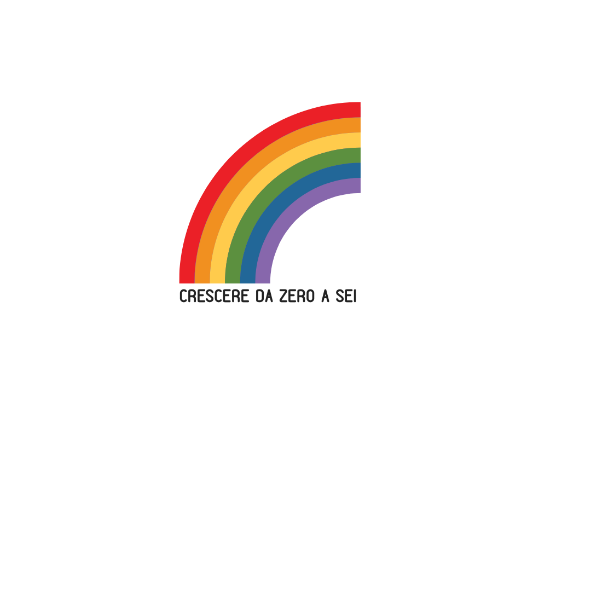 Allegato 1DOMANDA DI PARTECIPAZIONEIl sottoscritto ___________________in qualità di rappresentante legale dell’Istituto Comprensivo ____________________________di Matera, CHIEDEdi partecipare all’Avviso denominato “Crescere da 0 a 6” , riferito all’acquisto di arredi e/o alla realizzazione di interventi sugli spazi interni/esterni degli edifici scolastici di proprietà del Comune di Matera dei sei Istituti Comprensivi cittadini.A tal fine si specifica che la proposta riguarderà i seguenti Plessi che ospitano alunni di fasce di età da 0a 6 anni [è possibile indicare uno o più Plessi dello stesso I.C.]:Plesso di via_____________________Plesso di via_____________________Plesso di via___________________________________________________________________________________La proposta di candidatura afferisce al punto [È possibile indicare una o più azioni di cui ai punti da a) a d) dell’art. 5 dell’Avviso]a) Riqualificazione funzionale;b) Riqualificazione estetica;c) Messa in sicurezza meccanica e in caso di incendio;d) Acquisto di arredi.A tal fine, come previsto al suddetto punto 5, allega alla presente domanda:Nel caso di riqualificazione funzionale: progetto tecnico sottoscritto da un tecnico abilitato con descrizione anche grafica degli spazi interessati e dettaglio dei lavori da eseguire, quantificazione economica degli interventi ed eventuali specifiche relative alle certificazioni previste, per particolari tipologie di lavori.Nel caso di riqualificazione estetica: progetto tecnico sottoscritto da un tecnico abilitato relativo alle migliorie estetiche da apportare (ad es. nel caso di pitturazioni ambienti, specifica dei colori e del tipo di pittura utilizzata, con scheda tecnica relativa anche alle certificazioni di qualità e sicurezza dei prodotti e materiali utilizzati), con descrizione anche grafica degli spazi interessati, dettaglio degli interventi e relativa quantificazione economica.Nel caso di messa in sicurezza meccanica e in caso di incendio: progetto tecnico sottoscritto da un tecnico abilitato degli interventi di messa in sicurezza previsti e necessari per l’ottenimento di tutte le correlate certificazioni come previste per legge, con relativa quantificazione economica.Nel caso di acquisto di arredi: schede tecniche degli arredi da acquistare, con allegate tutte le certificazioni a norma di legge dei materiali e delle caratteristiche tecniche previste, con relativa quantificazione economica.L’importo complessivo (IVA e qualsivoglia altro onere compresi) occorrente per il finanziamento della proposta è pari a € ___________di cui:per interventi di cui alle lettere a) – b) – c): €_____________;per acquisto arredi lett. d): €__________________Tempi di realizzazione previsti dal momento delle autorizzazioni comunali: n._______ giorni naturali e consecutivi, dalla data presunta del  _________________.Matera, Il Dirigente scolastico(timbro e firma)___________________